від 23.11.2021                      м. Молочанськ                                          № 6Про затвердження переліку комунального майна для подальшої передачі з балансу виконавчого комітету Молочанської міської ради на баланс  КП «Венеція» Молочанської міської радиКеруючись статтею 60 Закону України «Про місцеве самоврядування в Україні», Законами України «Про передачу об’єктів права державної та комунальної власності», постановою Кабінету міністрів України від 21.09.1998 № 1482 «Про передачу об’єктів права  державної та комунальної власності», Молочанська  міська рада  ВИРІШИЛА:        1. Затвердити перелік комунального майна для подальшої передачі з балансу виконавчого комітету Молочанської міської ради на баланс КП «Венеція» Молочанської міської ради (додається).        2. Відділу фінансово-господарського забезпечення виконавчого комітету Молочанської міської ради вжити заходів щодо передачі комунального майна.        3.Контроль за виконанням цього рішення покласти на комісію з питань фінансів, бюджету,  планування,соціально-економічного розвитку, інвестицій та міжнародного співробітництва.Міський голова                                                                                Ірина ЛИПКА 						    ЗАТВЕРДЖЕНО: Рішенням сесії Молочанської     міської ради    від 23.11.2021 року № 6Перелік комунального майна для подальшої передачі з балансу виконавчого комітету Молочанської міської ради на баланс                      КП «Венеція» Молочанської міської радиСекретар ради                     					                                 Ольга ГАРБУЗ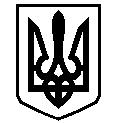 МОЛОЧАНСЬКА МІСЬКА РАДАвосьмого скликаннясімнадцята позачергова  сесіяР І Ш Е Н Н Я№п/пНайменуванняСубрахунокРік випускуОдиниця виміруКількістьСума, грн.Знос,грн.Залишкова вартість, грн1Трансформаторна підстанція КТПС 25/10-0,4кВм.Молочанськ вул.Фруктова1013400642021шт131337,62-31337,62Трансформатор ТМ 25 кВА/10-0,4кВ м.Молочанськ вул.Фруктова1013400652021шт131500,00-31500,00Свердловина № 2 (центральна насосна)10130094шт154603,1437653,8416949,30Свердловина № 4                           ( вул.Спартаковська)10130095шт171865,0044474,5627390,44Свердловина № 2001-рє10130099шт132867,0032579,63287,37Свердловина № 1 (дальня)10130100шт183704,0071896,7411807,26Свердловина № 1924-рє10130101шт1103716,8051716,1752000,63Насосна станція , вул.Ціолковського,110130104шт1197235,09180539,9216695,17Свердловина №1927 -рє101330102шт1---Гараж вул. Педенко,17101300841970шт13089,412514,23575,18Гараж вул. Педенко,17101300851950шт13134,763008,96125,80Гараж вул. Педенко,17101300861965шт110863,459525,561337,89Склад вул.Педенко,17101300892003шт110500,004754,565745,44КТПвул.Крупська10130091-шт116121,671957,3314164,34Резервуари 2*500куб.м,вул.Ціалковського,1101300981986шт221636,9715766,975870,07Сміттєвоз101501001989шт199000,0082698,8916301,11Ваккумна машина для збору та транспортування РПВ101501021999шт127500,0024484,333015,67Ваккумна машина для збору та транспортування РПВ101501031999шт127500,0024484,333015,67Вантажний сміттєвоз10150106-шт124000,0021137,582862,42Екскаватор б/у10150107-шт199000,0072693,4226306,58Токарний станок101401131984шт1475,13394,6780,46Насосний агрегат10140117-шт114989,00187,3614801,64Електролічильник10140118-шт11800,0022,501777,50Електролічильник10140119-шт1817,0078,20738,80Бензопила Stihi VS180 32cc10140121-шт12650,00-2650,00Насосний агрегат ЭЦВ101401232005шт346632,0018773,3827898,62Насосний агрегат ЭЦВ 101401442006шт149000,0012034,4036965,60Водопровод101901291967шт1374,10346,2727,83Водопровод101901301958шт1971,55651,50320,05Водопровод101901311959шт1296115,98239124,3356991,65Водопровод101901321970шт170820,0056149,5614670,44Водопровод101901331965шт121937,3016861,675075,63Ємкість RPH-3000-110 транспортування синя10190135шт115000,00803,1214196,88Водопровідні мережі101901381976шт1370183,80105120,19265063,61МФУ «SONY»101401592008шт11131,201046,9284,28Монітор «Samsung»10140160-шт11120,00728,28391,72Системний блок на базі інтел10140161-шт12170,001411,05758,95Компьютер перс.Home PC10140162-шт19502,704319,125183,58Компьютер «hP»101401632006шт12700,002475,00225,00Гідравлічна частина РДЗ636/21101410165 2021шт144826,004483,0040343,00Двигун до насосу НЗД630/2А-8 22квт1014101662021шт145174,004517,0040657,00Баки для пластикових бутилок15182019шт1024756,00--Баки для пластикових бутилок15182020шт1024756,00--